Муниципальное образование город ТоржокТоржокская городская ДумаРЕШЕНИЕ18.05.2017                                                                                                                             № 90О протесте Торжокского межрайонного прокурора Торжокским межрайонным прокурором внесен протест на решение Торжокской городской Думы от 20.02.2008 № 130, в котором указано, что данным решением утверждено Положение о регулировании отдельных вопросов муниципальной службы в муниципальном образовании город Торжок (далее – Положение).Согласно пункту 5 части 1 статьи 14 Федерального закона от 02.03.2007 № 25-ФЗ «О муниципальной службе в Российской Федерации» муниципальный служащий, сдавший подарок, полученный им в связи с протокольным мероприятием, со служебной командировкой или с другим официальным мероприятием, может его выкупить в порядке, устанавливаемом нормативными правовыми актами Российской Федерации.        В нарушение указанного законодательства подпункт 5 пункта 1 статьи 8.3 Положения не содержит возможности выкупа подарка, полученного муниципальным служащим в связи с протокольным мероприятием, со служебной командировкой или            с другим официальным мероприятием.В протесте также указано, что абзац 5 пункта 1 статьи 9 Положения, содержащий норму о том, что при поступлении гражданина на муниципальную службу в период              с 1 января по 30 апреля сведения о своих доходах, полученных за отчетный период               (с 1 января по 31 декабря) от всех источников (включая заработную плату, пенсии, пособия, иные выплаты), сведения об имуществе, принадлежащем ему на праве собственности и о своих обязательствах имущественного характера по состоянию на конец отчетного периода, а также аналогичные сведения о доходах супруги (супруга) и несовершеннолетних детей, сведения об имуществе, принадлежащем им на праве собственности и об их обязательствах имущественного характера по состоянию на конец отчетного периода, подаются в текущем году только при поступлении на муниципальную службу, не соответствует части 2 статьи 8 Федерального закона                     от 25.12.2008 № 273-ФЗ «О противодействии коррупции» и пунктам 4, 4.1 и 5 Указа президента РФ от 18.05.2009 № 559 «О предоставлении гражданами, претендующими на замещение должностей федеральной государственной службы, и федеральными государственными служащими сведений о доходах, об имуществе и обязательствах имущественного характера». Рассмотрев указанный протест, Торжокская городская Дума
решила: 1. Признать протест на решение Торжокской городской Думы от 20.02.2008                 № 130 «О регулировании отдельных вопросов муниципальной службы в муниципальном образовании город Торжок» подлежащим удовлетворению частично.2. Внести изменения в Положение о регулировании отдельных вопросов муниципальной службы в муниципальном образовании город Торжок, утвержденное указанным решением Торжокской городской Думы (в редакции решений Торжокской городской Думы от 24.09.2008 № 156, от 12.04.2011 № 32, от 18.10.2011 № 65,                        от 23.12.2011 № 78, от 23.12.2011 № 80, от 27.03.2012 № 101, от 29.08.2012 № 119,                от 24.10.2012 № 131, от 26.03.2013 № 164, от 24.04.2013 № 171, от 02.04.2015 № 299,              от 25.08.2015 № 328, от 24.03.2016 № 22, от 27.04.2016 № 33, от 26.01.2017 № 73): подпункт 5 пункта 1 статьи 8.3 дополнить предложением следующего содержания:«Муниципальный служащий, сдавший подарок, полученный им в связи с протокольным мероприятием, со служебной командировкой или с другим официальным мероприятием, может его выкупить в порядке, устанавливаемом нормативными правовыми актами Российской Федерации.»;3. В соответствии с частью 2 статьи 8 Федерального закона от 25.12.2008                          № 273-ФЗ «О противодействии коррупции» порядок представления сведений о доходах, об имуществе и обязательствах имущественного характера гражданами, претендующими на замещение должностей муниципальной службы, включенных в перечни, установленные нормативными правовыми актами Российской Федерации, устанавливается федеральными законами, иными нормативными правовыми актами Российской Федерации и нормативными актами Центрального банка Российской Федерации.Согласно части 1 статьи 15 Федерального закона от 02.03.2007 № 25-ФЗ                        «О муниципальной службе в Российской Федерации» граждане, претендующие на замещение должностей муниципальной службы, включенных в соответствующий перечень, муниципальные служащие, замещающие указанные должности, обязаны представлять представителю нанимателя (работодателю) сведения о своих доходах, об имуществе и обязательствах имущественного характера, а также сведения о доходах, об имуществе и обязательствах имущественного характера своих супруги (супруга) и несовершеннолетних детей. Указанные сведения представляются в порядке, сроки и по форме, которые установлены для представления сведений о доходах, об имуществе и обязательствах имущественного характера государственными гражданскими служащими субъектов Российской Федерации.В силу пункта 3 приложения 9 к закону Тверской области от 21.06.2005 № 89-ЗО «О государственной гражданской службе Тверской области» при поступлении гражданина на гражданскую службу в период с 1 января по 30 апреля сведения о доходах, об имуществе и обязательствах имущественного характера представляются по утвержденной Президентом Российской Федерации форме справки только при поступлении на гражданскую службу. Таким образом, абзац 5 пункта 1 статьи 9 Положения не противоречит нормам действующего законодательства и, соответственно, в этой части протест прокурора удовлетворению не подлежит. 4. Настоящее Решение вступает в силу со дня его подписания и подлежит официальному опубликованию, а также размещению в свободном доступе на официальных сайтах администрации города Торжка и Торжокской городской Думы в информационно-телекоммуникационной сети Интернет.Председатель Торжокской городской Думы 	В.И. ЖитковГлава муниципального образования город Торжок	А.А. Рубайло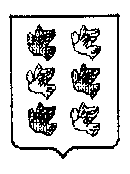 